Digging Deeper into …Why are rivers important?The geography department would love for you to dig even deeper into your studies. Below are some suggestions for things you can do to stretch you in your learning. None of it is compulsory but for you to enjoy. 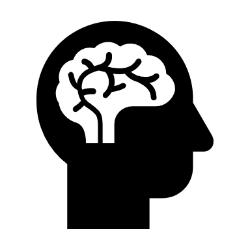 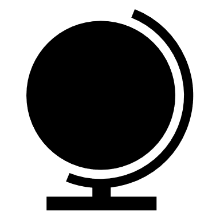 
If you would like to share what you’ve learnt, we’d love for you to produce a piece that we could share with other students. 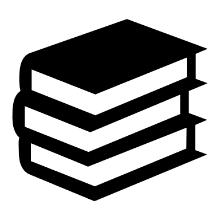 
Highland River by Gunn, Neil M. The Fish Ladder: A Journey Upstream by Norbury, Katharine  The Wind In The Willows by Grahame, KennethThree Men In A Boat: To Say Nothing Of The Dog! By Jerome, K Jerome  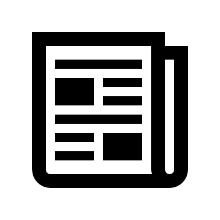 https://www.bbc.co.uk/newsround/49771759Rivers around the globehttps://www.bbc.co.uk/newsround/53483470Microplastics and pollution: River Thames crabs found 'full of plastic'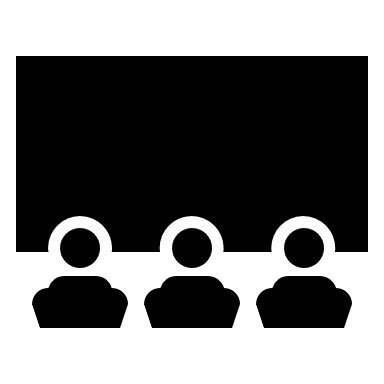 A river runs through it (PG)Sacred Rivers with Simon Reeve – Nile, Ganges and Yangtze (available on iPlayer)Earths Great Rivers – Amazon, Nile and Mississippi (available on iPlayer)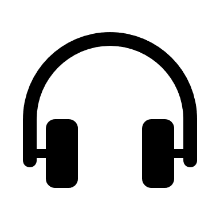 https://www.rgs.org/schools/teaching-resources/what-are-the-big-challenges-for-global-water-secur/   Global water security from the Royal Geographical Societyhttps://www.bbc.co.uk/programmes/p03gj22w  One Planet: River Thames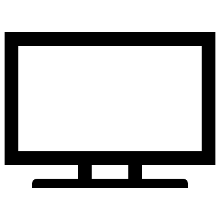 https://www.bbc.co.uk/teach/class-clips-video/geography-ks3-glaciation/z748d6fhttps://www.bbc.co.uk/teach/class-clips-video/geography-ks3--gcse-the-erosion-of-the-grand-canyon/zhr4vk7https://www.bbc.co.uk/teach/class-clips-video/geography-ks3--gcse-impacts-of-the-2014-floods-on-somerset/z7gby9q